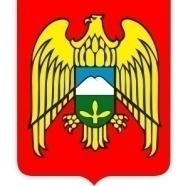 Къэбэрдей-Балъкъэр Республикэм и Дзэлыкъуэ районым щыщКичмалкэ  къуажэм и администрацэм и 1этащхьэКъабарты-Малкъар Республиканы Зольск  районуну  Кичибалыкъ элниАдминистрациясыМЕСТНАЯ АДМИНИСТРАЦИЯ  СЕЛЬСКОГО ПОСЕЛЕНИЯ КИЧМАЛКАЗОЛЬСКОГО МУНИЦИПАЛЬНОГО РАЙОНАКАБАРДИНО-БАЛКАРСКОЙ РЕСПУБЛИКИ361714,сел.Кичмалка,ул.Чкалова, 69.тел.76-3-40,факс 8(86637)76-3-40 ;                                                                  адрес электр.почты:Kichmalkaа@majl.ru_____________________________________________________________________________11. 06. 2019                                                                                           ПОСТАНОВЛЕНЭ    №15                                                                                                               БЕГИМ                       №15                                                                                                                           ПОСТАНОВЛЕНИЕ №15О переводе участников Федеральной целевой программы «Устойчивое развитие  сельских территорий на 2014-2017 годы  и на период до 2020 года»с.п.Кичмалка  в число  участников Государственной программы Российской Федерации "Комплексное развитие сельских территорий"На основании Федерального закона от 06.10.2003 № 131-ФЗ "Об общих принципах организации местного самоуправления в Российской Федерации" и в соответствии с Уставом сельского поселения Кичмалка постановляю: 1. Перевести участников мероприятий Федеральной целевой программы «Устойчивое развитие  сельских территорий на 2014-2017 годы  и на период до 2020 года» с.п. Кичмалка  в число  участников мероприятий Государственной программы Российской Федерации "Комплексное развитие сельских территорий"(Приложение №1).2.  Настоящее постановление вступает в силу с даты его подписания.3. Контроль за исполнением постановления оставляю за собой.Глава местной администрации с.п.Кичмалка                                                                          М.Х.ГуртуевПриложение №1СПИСОКучастников мероприятий Государственной программы Российской Федерации "Комплексное развитие сельских территорий" по с.п.КичмалкаБоташева Радимхан РамазановнаДжаппуева Любовь МагомедовнаСонова Лидия  СалимовнаКумышев Аслан Ануарович